П О С Т А Н О В Л Е Н И ЕВ соответствии с Решением Городской Думы Петропавловск-Камчатского городского округа от 06.05.2013 № 65-нд «О порядке и условиях награждения премией имени А.Н. Верцинской», решением Конкурсной комиссии                                   по награждению премией имени М.И. Донигевича и премией имени                                А.Н. Верцинской от 14.06.2016ПОСТАНОВЛЯЮ:наградить премией имени А.Н. Верцинской следующих медицинских работников, работающих в учреждениях здравоохранения, расположенных                        на территории Петропавловск-Камчатского городского округа, внесших значительный вклад в дело охраны здоровья жителей Петропавловск-Камчатского городского округа, повышающих престиж профессии, образцово выполняющих должностные обязанности, освоивших новые методики диагностики и лечения, внедривших новые сестринские технологии в практику работы в учреждениях здравоохранения, расположенных на территории Петропавловск-Камчатского городского округа: 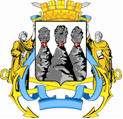 ГЛАВАПЕТРОПАВЛОВСК-КАМЧАТСКОГОГОРОДСКОГО ОКРУГАот 15.06.2016  № 103О награждении премией имени А.Н. ВерцинскойАбаеву Н.И. -главную медицинскую сестру государственного бюджетного учреждения здравоохранения «Камчатский краевой кардиологический диспансер»;Гусейнову С.К. -старшую медицинскую сестру неврологического отделения Регионального сосудистого центра государственного бюджетного учреждения здравоохранения «Камчатская краевая больница                           им. А.С. Лукашевского»;Ерип А.Л. -медицинскую сестру государственного бюджетного учреждения здравоохранения «Камчатский краевой родильный дом»;Иванкову Н.Н. -старшую медицинскую сестру станции переливания крови филиала № 2 федерального государственного казенного учреждения «1477 Военно-морской клинический госпиталь» Министерства обороны Российской Федерации;Федосееву А.А. -старшую медицинскую сестру отделения специализированной помощи государственного бюджетного учреждения здравоохранения Камчатского края «Петропавловск-Камчатская городская детская поликлиника № 2».Глава Петропавловск-Камчатского городского округаК.Г. Слыщенко